Weekly Warm up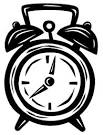 At the beginning of class please answer the questions on the board and do the activity. Make sure to write your homework in your agenda.  All warm ups will be turned in on Friday after 2 weeks. Date/ DayAnswerGood Thing